UNDERGRADUATE CURRICULUM COMMITTEE (UCC)
PROPOSAL FORM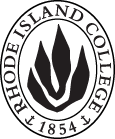 Cover page	scroll over blue text to see further important instructions: please read.ALL numbers in section (A) need to be completed, including the impact ones.C. Program Proposals   complete only what is relevant to your proposal Delete this whole page if the proposal is not revising, creating, deleting or suspending any progam.D. SignaturesChanges that affect General Education in any way MUST be approved by ALL Deans and COGE Chair.Changes that directly impact more than one department/program MUST have the signatures of all relevant department chairs, program directors, and relevant dean (e.g. when creating/revising a program using courses from other departments/programs). Check UCC manual 4.2 for further guidelines on whether the signatures need to be approval or acknowledgement.Proposals that do not have appropriate approval signatures will not be considered. Type in name of person signing and their position/affiliation.Send electronic files of this proposal and accompanying catalog copy to curriculum@ric.edu and a printed or electronic signature copy of this form to the current Chair of UCC. Check UCC website for due dates.D.1. Approvals:   required from programs/departments/deans who originate the proposal.  may include multiple departments, e.g., for joint/interdisciplinary prposals. D.2. Acknowledgements: REQUIRED from OTHER PROGRAMS/DEPARTMENTS IMPACTED BY THE PROPOSAL. SIGNATURE DOES NOT INDICATE APPROVAL, ONLY AWARENESS THAT THE PROPOSAL IS BEING SUBMITTED.  CONCERNS SHOULD BE BROUGHT TO THE UCC COMMITTEE MEETING FOR DISCUSSIONA.1. Course or programCertificate of undergraduate study: chemistry educationCertificate of undergraduate study: chemistry educationCertificate of undergraduate study: chemistry educationCertificate of undergraduate study: chemistry educationReplacing N/AN/AN/AN/AA.2. Proposal typeProgram:  creation Program:  creation Program:  creation Program:  creation A.3. OriginatorRudolf KrausHome departmentEducational StudiesEducational StudiesEducational StudiesA.4. Context and Rationale This certificate will allow:1. A secondary education major to qualify for certification in chemistry education.2. An in-service teacher to add chemistry education to an existing science teacher certification (e.g. biology, general science, or physics). This change enables clearer advising and is part of the revision to programs within the Feinstein School of Education and Human Development. This certificate will allow:1. A secondary education major to qualify for certification in chemistry education.2. An in-service teacher to add chemistry education to an existing science teacher certification (e.g. biology, general science, or physics). This change enables clearer advising and is part of the revision to programs within the Feinstein School of Education and Human Development. This certificate will allow:1. A secondary education major to qualify for certification in chemistry education.2. An in-service teacher to add chemistry education to an existing science teacher certification (e.g. biology, general science, or physics). This change enables clearer advising and is part of the revision to programs within the Feinstein School of Education and Human Development. This certificate will allow:1. A secondary education major to qualify for certification in chemistry education.2. An in-service teacher to add chemistry education to an existing science teacher certification (e.g. biology, general science, or physics). This change enables clearer advising and is part of the revision to programs within the Feinstein School of Education and Human Development. This certificate will allow:1. A secondary education major to qualify for certification in chemistry education.2. An in-service teacher to add chemistry education to an existing science teacher certification (e.g. biology, general science, or physics). This change enables clearer advising and is part of the revision to programs within the Feinstein School of Education and Human Development. A.5. Student impactThis clarifies the plan of study for students interested in this area and their advisors. It also addresses the stated preference of the Rhode Island Department of Education to move to a model in which in-service or future teachers can obtain credentials for teaching in a specific area without having to pursue an entire undergraduate degree in that area.This clarifies the plan of study for students interested in this area and their advisors. It also addresses the stated preference of the Rhode Island Department of Education to move to a model in which in-service or future teachers can obtain credentials for teaching in a specific area without having to pursue an entire undergraduate degree in that area.This clarifies the plan of study for students interested in this area and their advisors. It also addresses the stated preference of the Rhode Island Department of Education to move to a model in which in-service or future teachers can obtain credentials for teaching in a specific area without having to pursue an entire undergraduate degree in that area.This clarifies the plan of study for students interested in this area and their advisors. It also addresses the stated preference of the Rhode Island Department of Education to move to a model in which in-service or future teachers can obtain credentials for teaching in a specific area without having to pursue an entire undergraduate degree in that area.This clarifies the plan of study for students interested in this area and their advisors. It also addresses the stated preference of the Rhode Island Department of Education to move to a model in which in-service or future teachers can obtain credentials for teaching in a specific area without having to pursue an entire undergraduate degree in that area.A.6. Impact on other programs This change will increase enrollment in the classes listed. This change could increase demand for these chemistry classes on weekdays at 4pm or later, on Saturdays, or during Summer II. We propose a cohort model in order to simplify scheduling, offering one of the listed classes at a time. This change will increase enrollment in the classes listed. This change could increase demand for these chemistry classes on weekdays at 4pm or later, on Saturdays, or during Summer II. We propose a cohort model in order to simplify scheduling, offering one of the listed classes at a time. This change will increase enrollment in the classes listed. This change could increase demand for these chemistry classes on weekdays at 4pm or later, on Saturdays, or during Summer II. We propose a cohort model in order to simplify scheduling, offering one of the listed classes at a time. This change will increase enrollment in the classes listed. This change could increase demand for these chemistry classes on weekdays at 4pm or later, on Saturdays, or during Summer II. We propose a cohort model in order to simplify scheduling, offering one of the listed classes at a time. This change will increase enrollment in the classes listed. This change could increase demand for these chemistry classes on weekdays at 4pm or later, on Saturdays, or during Summer II. We propose a cohort model in order to simplify scheduling, offering one of the listed classes at a time. A.7. Resource impactFaculty PT & FT: No impact.No impact.No impact.No impact.A.7. Resource impactLibrary:No impact.No impact.No impact.No impact.A.7. Resource impactTechnologyNo impact.No impact.No impact.No impact.A.7. Resource impactFacilities:No impact.No impact.No impact.No impact.A.8. Semester effectiveFall 2019 A.9. Rationale if sooner than next Fall A.9. Rationale if sooner than next FallA.10. INSTRUCTIONS FOR CATALOG COPY:  This single file copy must include ALL relevant pages from the college catalog, and show how the catalog will be revised.  (1) Go to the “Forms and Information” page on the UCC website. Scroll down until you see the Word files for the current catalog. (2) Download ALL catalog sections relevant for this proposal, including course descriptions and/or other affected programs.  (3) Place ALL relevant catalog copy into a single file. Put page breaks between sections and delete any catalog pages not relevant for this proposal. (4) Using the track changes function, revise the catalog pages to demonstrate what the information should look like in next year’s catalog.  (5) Check the revised catalog pages against the proposal form, especially making sure that program totals are correct if adding/deleting course credits. If new copy, indicate where it should go in the catalog. If making related proposals a single catalog copy that includes all is acceptable. Send as a separate file along with this form.A.10. INSTRUCTIONS FOR CATALOG COPY:  This single file copy must include ALL relevant pages from the college catalog, and show how the catalog will be revised.  (1) Go to the “Forms and Information” page on the UCC website. Scroll down until you see the Word files for the current catalog. (2) Download ALL catalog sections relevant for this proposal, including course descriptions and/or other affected programs.  (3) Place ALL relevant catalog copy into a single file. Put page breaks between sections and delete any catalog pages not relevant for this proposal. (4) Using the track changes function, revise the catalog pages to demonstrate what the information should look like in next year’s catalog.  (5) Check the revised catalog pages against the proposal form, especially making sure that program totals are correct if adding/deleting course credits. If new copy, indicate where it should go in the catalog. If making related proposals a single catalog copy that includes all is acceptable. Send as a separate file along with this form.A.10. INSTRUCTIONS FOR CATALOG COPY:  This single file copy must include ALL relevant pages from the college catalog, and show how the catalog will be revised.  (1) Go to the “Forms and Information” page on the UCC website. Scroll down until you see the Word files for the current catalog. (2) Download ALL catalog sections relevant for this proposal, including course descriptions and/or other affected programs.  (3) Place ALL relevant catalog copy into a single file. Put page breaks between sections and delete any catalog pages not relevant for this proposal. (4) Using the track changes function, revise the catalog pages to demonstrate what the information should look like in next year’s catalog.  (5) Check the revised catalog pages against the proposal form, especially making sure that program totals are correct if adding/deleting course credits. If new copy, indicate where it should go in the catalog. If making related proposals a single catalog copy that includes all is acceptable. Send as a separate file along with this form.A.10. INSTRUCTIONS FOR CATALOG COPY:  This single file copy must include ALL relevant pages from the college catalog, and show how the catalog will be revised.  (1) Go to the “Forms and Information” page on the UCC website. Scroll down until you see the Word files for the current catalog. (2) Download ALL catalog sections relevant for this proposal, including course descriptions and/or other affected programs.  (3) Place ALL relevant catalog copy into a single file. Put page breaks between sections and delete any catalog pages not relevant for this proposal. (4) Using the track changes function, revise the catalog pages to demonstrate what the information should look like in next year’s catalog.  (5) Check the revised catalog pages against the proposal form, especially making sure that program totals are correct if adding/deleting course credits. If new copy, indicate where it should go in the catalog. If making related proposals a single catalog copy that includes all is acceptable. Send as a separate file along with this form.A.10. INSTRUCTIONS FOR CATALOG COPY:  This single file copy must include ALL relevant pages from the college catalog, and show how the catalog will be revised.  (1) Go to the “Forms and Information” page on the UCC website. Scroll down until you see the Word files for the current catalog. (2) Download ALL catalog sections relevant for this proposal, including course descriptions and/or other affected programs.  (3) Place ALL relevant catalog copy into a single file. Put page breaks between sections and delete any catalog pages not relevant for this proposal. (4) Using the track changes function, revise the catalog pages to demonstrate what the information should look like in next year’s catalog.  (5) Check the revised catalog pages against the proposal form, especially making sure that program totals are correct if adding/deleting course credits. If new copy, indicate where it should go in the catalog. If making related proposals a single catalog copy that includes all is acceptable. Send as a separate file along with this form.A.10. INSTRUCTIONS FOR CATALOG COPY:  This single file copy must include ALL relevant pages from the college catalog, and show how the catalog will be revised.  (1) Go to the “Forms and Information” page on the UCC website. Scroll down until you see the Word files for the current catalog. (2) Download ALL catalog sections relevant for this proposal, including course descriptions and/or other affected programs.  (3) Place ALL relevant catalog copy into a single file. Put page breaks between sections and delete any catalog pages not relevant for this proposal. (4) Using the track changes function, revise the catalog pages to demonstrate what the information should look like in next year’s catalog.  (5) Check the revised catalog pages against the proposal form, especially making sure that program totals are correct if adding/deleting course credits. If new copy, indicate where it should go in the catalog. If making related proposals a single catalog copy that includes all is acceptable. Send as a separate file along with this form.Old (for revisions only)New/revisedC.1. Enrollments6-10 studentsC.2. Admission requirementsAdmission to FSEHD or certified secondary education teacher.C.3. Retention requirements2.75 GPAC.4. Course requirements for each program optionCHEM 103 (4 credits)CHEM 104 (4 credits) with a minimum grade of C-CHEM 205 (4 credits)CHEM 206 (4 credits)Chemistry elective (3 or 4 credits): TWO of the following: CHEM 310; 404; 405 AND 407 (added prereqs: MATH 213 and PHYS 102); 412 AND 413; 416; 418; 425; or 435C.5. Credit count for each program option22-24(If choose CHEM 405 two additional prereqs. could add more credits. In BA program, just 4, area teachers may need 8 additional)C.6. Other changes if anySuccessful completion of the Praxis II Chemistry test is an additional requirement..C.7  Program goalsNeeded for all new programsCertification as a Rhode Island chemistry teacher.NamePosition/affiliationPosition/affiliationSignatureSignatureDateSarah KnowltonSarah KnowltonChair of Physical SciencesChair of Physical SciencesEarl SimsonEarl SimsonDean of Arts and SciencesDean of Arts and SciencesLesley BogadChair of Educational StudiesChair of Educational StudiesGerri August or Julie HorwitzDean of FSEHDDean of FSEHDNamePosition/affiliationSignatureDate